Община Ловеч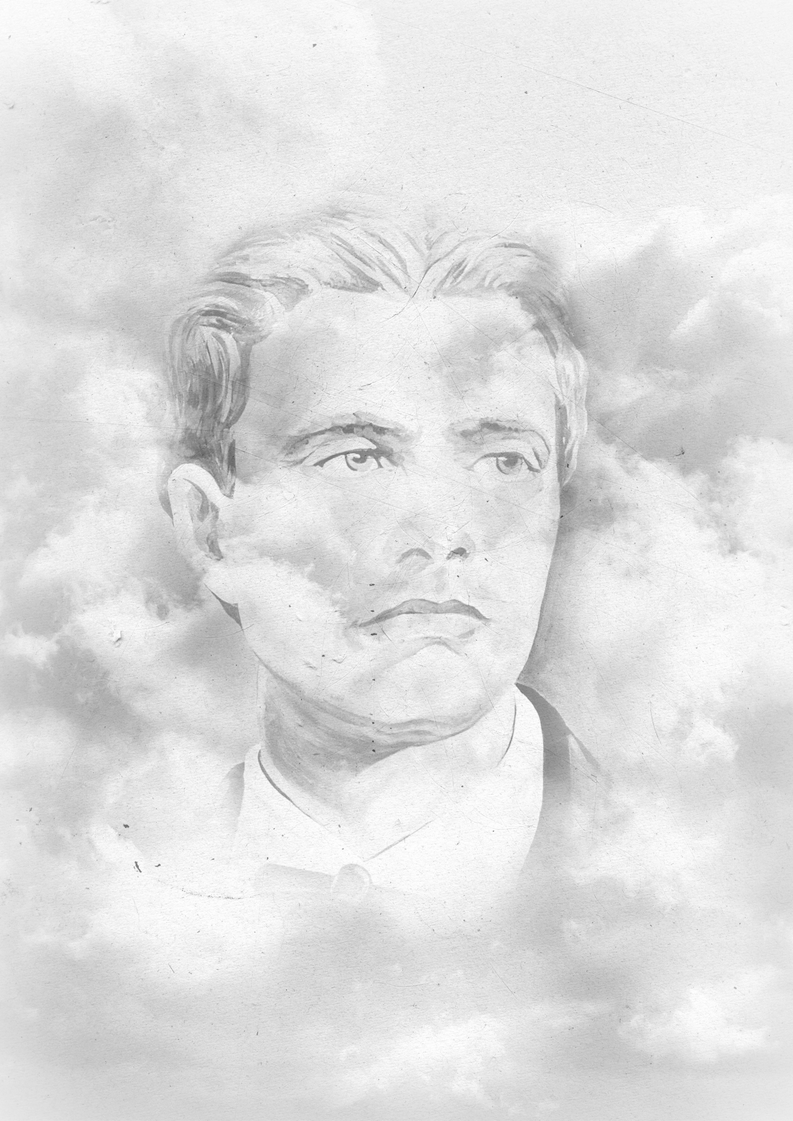 Регионална библиотека „Проф. Беню Цонев“ - гр. Ловеч ОУ „Васил Левски“ - гр. ЛовечНационален ученически конкурс - рециталЛЕВСКИ - 150 ГОДИНИ В СЪРЦЕТО НА БЪЛГАРИЯОбщина Ловеч, РБ „Проф. Беню Цонев“ - гр. Ловеч и ОУ „Васил Левски“ - гр. Ловеч организират Национален конкурс - рецитал „Левски - 150 години в сърцето на България“ за всички ученици от I до XII клас.Конкурсът е посветен на 150-та годишнина от гибелта на Васил Левски.РЕГЛАМЕНТПраво на участие имат всички ученици от I до XII клас в българските училища. Участниците се групират в три възрастови групи:Първа възрастова група – ученици от I до IV клас (включително)Втора възрастова група - ученици от V до VIII клас (включително)Трета възрастова група – ученици от IX до XII клас (включително)Изпълнителите представят по свой избор произведение или композиция от българската проза, поезия и драматургия.Произведенията трябва да бъдат посветени на Васил Левски.Времетраене на изпълненията:За първа възрастова група - до 4 мин.За втора и трета възрастови групи - до 5 мин.КРИТЕРИИ ЗА ОЦЕНЯВАНЕДикцияТематична обвързаностСпазване на регламентираното времеВъздействиеУСЛОВИЯ И СРОК ЗА УЧАСТИЕУчастниците в конкурса трябва да изпратят:Заявка за участие по образецДекларация за съгласие за обработка на лични данниВидеозапис на CD, DVD или флашка до адрес или на електронна пощаИзпълненията се изпращат на:Електронна поща levski_recital@abv.bgИли на адрес: Гр. Ловеч 5500, ул. „Търговска” 47, Регионална библиотека „Проф. Б. Цонев”, Детски отдел, Петя ПавловаСрок за изпращане на изпълненията: 17:00 ч. на 20 януари 2023 г.Телефон за контакт: 0883457926, 0878441237Изисквания към видеозаписа:Да бъде записан специално за конкурса;Да бъде записан с телефон, камера или фотоапарат;Да бъде записан в подходяща обстановка;Да бъде с максимално добро качество (звук, картина);Да бъде любителски (не се допускат студийни записи, технически корекции или монтаж);В наименованието да бъдат записани възрастовата група и имената на изпълнителя.ЖУРИУчастниците ще бъдат оценявани от жури от специалисти.Решението на журито е окончателно и не подлежи на обжалване.КЛАСИРАНЕ И НАГРАЖДАВАНЕКласирането ще се проведе на два етапа:Етап 1:Подбор на получените до 20.01.2023 г. видеозаписи за допускане до етап 2 на конкурса на живо в гр. Ловеч. До етап 2 ще бъдат допуснати по трима участници от всяка възрастова група.Журито ще извърши подбора до 06.02.2023 г.Организаторите ще уведомят допуснатите участници за етап 2 на конкурса.Етап 2:Провеждане на рецитал – конкурс с класираните участници от етап 1 в град Ловеч на 20.02.2023 г. и награждаване на победителите.Участниците от етап 2 ще бъдат класирани съответно на I, II, III място във всяка от възрастовите групи.ДОПЪЛНИТЕЛНА ИНФОРМАЦИЯОрганизаторите поемат нощувките на класираните участници за Етап 2 на конкурса.Организаторите си запазват правото за снимане, излъчване и популяризиране на изявите на участниците.